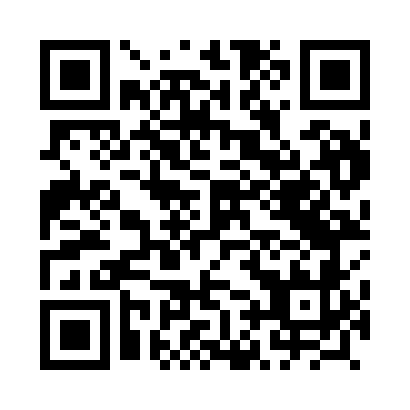 Prayer times for Bodaki, PolandWed 1 May 2024 - Fri 31 May 2024High Latitude Method: Angle Based RulePrayer Calculation Method: Muslim World LeagueAsar Calculation Method: HanafiPrayer times provided by https://www.salahtimes.comDateDayFajrSunriseDhuhrAsrMaghribIsha1Wed2:164:5512:255:347:5610:232Thu2:134:5312:255:357:5710:263Fri2:124:5112:255:367:5910:304Sat2:114:5012:255:378:0110:315Sun2:104:4812:255:388:0310:316Mon2:094:4612:255:398:0410:327Tue2:094:4412:255:408:0610:338Wed2:084:4212:245:418:0810:339Thu2:074:4012:245:428:0910:3410Fri2:064:3912:245:438:1110:3511Sat2:064:3712:245:448:1310:3612Sun2:054:3512:245:458:1410:3613Mon2:044:3412:245:468:1610:3714Tue2:044:3212:245:478:1710:3815Wed2:034:3112:245:488:1910:3816Thu2:024:2912:245:488:2110:3917Fri2:024:2812:245:498:2210:4018Sat2:014:2612:245:508:2410:4019Sun2:014:2512:255:518:2510:4120Mon2:004:2312:255:528:2710:4221Tue2:004:2212:255:538:2810:4222Wed1:594:2112:255:548:3010:4323Thu1:594:1912:255:558:3110:4424Fri1:584:1812:255:558:3210:4425Sat1:584:1712:255:568:3410:4526Sun1:584:1612:255:578:3510:4627Mon1:574:1512:255:588:3610:4628Tue1:574:1412:255:588:3810:4729Wed1:574:1312:255:598:3910:4730Thu1:564:1212:266:008:4010:4831Fri1:564:1112:266:018:4110:49